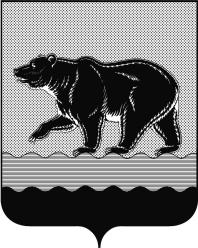 СЧЁТНАЯ ПАЛАТАГОРОДА НЕФТЕЮГАНСКА16 микрорайон, 23 дом, помещение 97, г. Нефтеюганск, 
Ханты-Мансийский автономный округ - Югра (Тюменская область), 628310  тел./факс (3463) 20-30-55, 20-30-63 E-mail: sp-ugansk@mail.ru www.admugansk.ruЗаключение на проект изменений в муниципальную программу «Управление муниципальными финансами города Нефтеюганска»	Счётная палата города Нефтеюганска на основании статьи 157 Бюджетного кодекса Российской Федерации, Положения о Счётной палате города Нефтеюганска, рассмотрев проект изменений в муниципальную программу «Управление муниципальными финансами города Нефтеюганска» (далее по тексту – проект изменений), сообщает следующее:1. При проведении экспертно-аналитического мероприятия учитывалось наличие экспертизы проекта изменений:1.1. Департамента финансов администрации города Нефтеюганска на предмет соответствия проекта изменений бюджетному законодательству Российской Федерации и возможности финансового обеспечения его реализации из бюджета города Нефтеюганска.1.2. Департамента экономического развития администрации города Нефтеюганска на предмет соответствия:- проекта изменений Порядку принятия решения о разработке муниципальных программ города Нефтеюганска, их формирования, утверждения и реализации, утверждённому постановлением администрации города Нефтеюганска от 18.04.2019 № 77-нп «О модельной муниципальной программе города Нефтеюганска, порядке принятия решения о разработке муниципальных программ города Нефтеюганска, их формирования, утверждения и реализации» (далее по тексту – Порядок от 18.04.2019 
№ 77-нп);-    программных мероприятий целям муниципальной программы;-    сроков реализации муниципальной программы задачам;- целевых показателей, характеризующих результаты реализации муниципальной программы, показателям экономической, бюджетной и социальной эффективности;-    требованиям, установленным нормативными правовыми актами в сфере управления проектной деятельностью.	2. Проектом изменений планируется:2.1. Таблицу 2 муниципальной программы изложить в новой редакции.2.2. В таблице 2 муниципальной программы предлагается уменьшить по мероприятию:- 1.1 «Обеспечение деятельности департамента финансов» подпрограммы I «Организация бюджетного процесса в городе Нефтеюганске» на 2021 год в сумме 133,957 тыс. рублей в связи с отменой компенсации расходов на обследование на новую коронавирусную инфекцию (COVID-19) работникам, возвращающимся из отпуска; - 2.2 «Обслуживание муниципального долга» подпрограммы II «Управление муниципальным долгом города Нефтеюганска» на 2023 год в сумме 497,000 тыс. рублей в связи с уменьшением муниципального долга.При этом, в паспорте муниципальной программы в строке «Параметры финансового обеспечения муниципальной программы» не отразили указанные изменения. Предлагаем уменьшить объём финансового обеспечения в паспорте муниципальной программы на 630,957 тыс. рублей, в том числе в:- 2021 году на 133,957 тыс. рублей;- 2023 году на 497,000 тыс. рублей.	По итогам проведения финансово-экономической экспертизы предлагаем направить проект муниципальной программы на утверждение с учётом рекомендации, отражённой в настоящем заключении. 	Просим в срок до 17.11.2021 года уведомить о принятом решении в части исполнения рекомендации, отражённой в настоящем заключении.Председатель			                                      			С.А. ГичкинаИсполнитель:заместитель председателяХуснуллина Эльмира Наркисовна8 (3463) 20-30-63Исх. СП-408-1 от 11.11.2021